米沢少年少女発明クラブニュース　H30.8.11　電磁石　チャレコン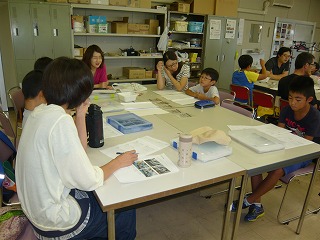 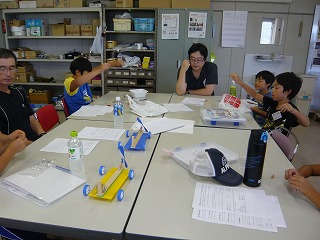 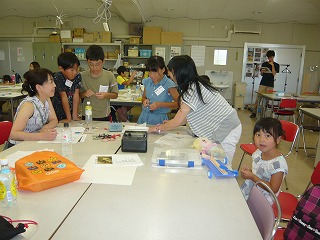 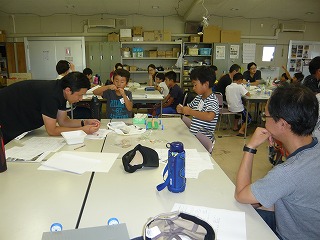 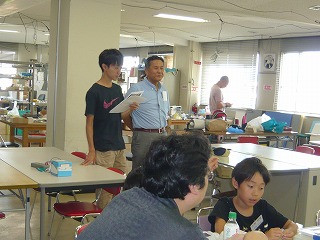 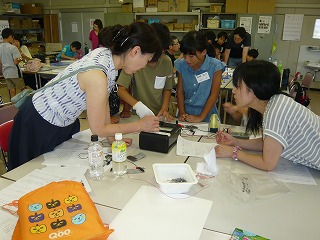 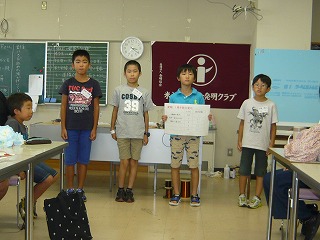 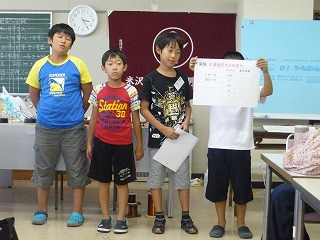 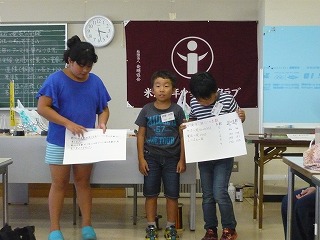 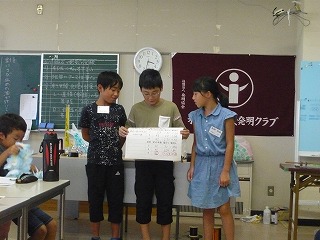 磁石・電磁石の作用を見ました。班毎に異なる電磁石の実験を行い、結果等を発表しました。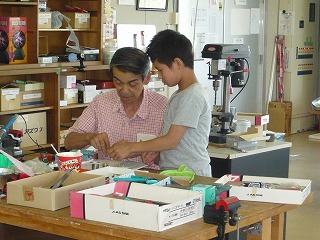 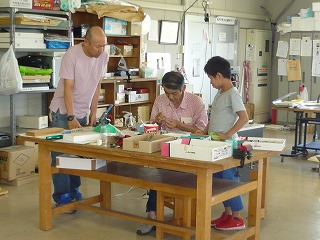 